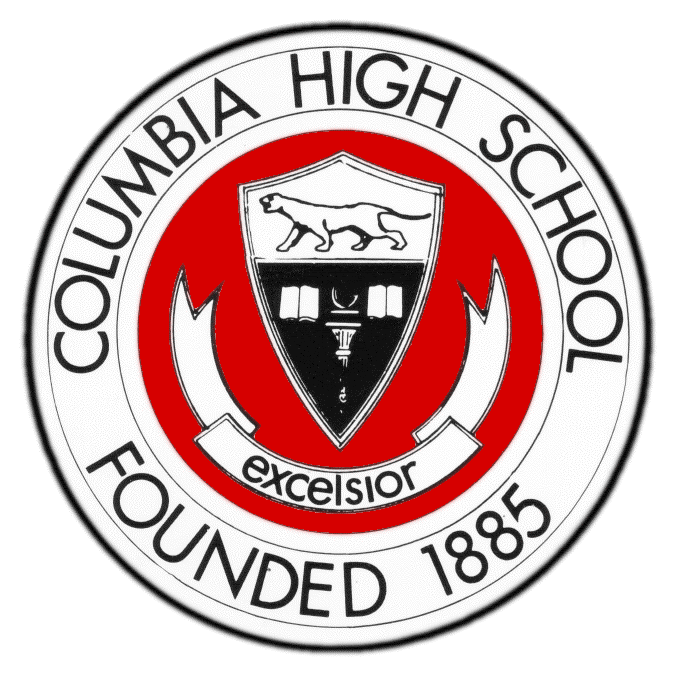 School District of South Orange and MaplewoodCOLUMBIA HIGH SCHOOL17 Parker Avenue • Maplewood, New Jersey 07040973-762-5600 x1012 FAX 973-378-5234December 7, 2015	Dear Parents, Guardians, and CHS Cougars,We are pleased to announce that we will be hosting our annual Advanced Placement (AP) Forum on Wednesday, January 6 at 7:00 pm at CHS.  AP courses are rigorous, college-level classes offered at the high school level. They are strong predictors for success at the college level, and we encourage students to seek these learning opportunities. Please visit and bookmark www.apcentral.collegeboard.com.  Spending some time on that site before you attend our AP Forum will help answer many questions you may have about the College Board Advanced Placement program.  The information there will also help you have conversations about where your student(s) are on the readiness road to AP courses, and help you plan out an academic trajectory at CHS. The purpose of the forum is to introduce our AP course offerings to all prospective students and their parents/guardians. The chart below identifies each of the courses and our corresponding grade recommendations. This evening is designed to provide you and your student the opportunity to learn more about the content, work, and expectations of the College Board and CHS with regard to enrollment in Advanced Placement classes.The SOMSD’s Board of Education recently adopted an Access and Equity policy to assure all students the opportunity to enroll in courses at academic levels for which they are ready. Learning more about the trajectory toward AP classes at CHS through our school’s course catalog (http://www.somsd.k12.nj.us/Page/3654)and conversations with your students, their teachers, school counselors, and content area supervisors are key components of our work together as partners in your child’s education and future. Scheduling decisions will be upon us early in the new year, and we know that this night will add to on-going, important conversations between you, your children, their counselors, and teachers. Deciding to take college-level courses in high school is an opportunity we believe all students should have, and we are here to support you in making the decisions that are best for your student. We look forward to seeing you on January 6 at 7 pm.Best regards,Elizabeth M. Aaron, MAT, M.Ed. Principaleaaron@somsd.k12.nj.us972-762-5600 ext. 1012EMA/jmBelow please find the AP academic content areas and locations for the sessions.  The first session will begin promptly at 7 pm.  Please report directly to these locations, where our content area supervisors will host the sessions.  Each session will last for approximately 25 minutes to allow you time to move to another. Each session will run 4 times to allow you to attend sessions in multiple subject areas.  ART (Mara Rubin, mrubin@somsd.k12.nj.us) ART (Mara Rubin, mrubin@somsd.k12.nj.us) AP Studio Art 12th gradeAP Art History 10th, 11th and 12th gradesENGLISH/LANGUAGE ARTS (Janine T. Gregory, jtgregor@somsd.k12.nj.us) ENGLISH/LANGUAGE ARTS (Janine T. Gregory, jtgregor@somsd.k12.nj.us) AP Language and Composition11th gradeAP Literature and Composition12th gradeMATHEMATICS (C.Beattys, cbeattys@somsd.k12.nj.us) MATHEMATICS (C.Beattys, cbeattys@somsd.k12.nj.us) AP Statistics 10th, 11th and 12th gradesAP Calculus  (AB)11th and 12th gradesAP Calculus (BC)11th and 12th gradesMUSIC (Mara Rubin, mrubin@somsd.k12.nj.us)MUSIC (Mara Rubin, mrubin@somsd.k12.nj.us)AP Music Theory11th and 12th gradesSCIENCE (Alan Levin, alevin@somsd.k12.nj.us) SCIENCE (Alan Levin, alevin@somsd.k12.nj.us) AP Biology12th gradeAP Chemistry11th gradeAP Environmental Science12th gradeAP Physics12th gradeSOCIAL STUDIES (Chris Preston, cpreston@somsd.k12.nj.us) SOCIAL STUDIES (Chris Preston, cpreston@somsd.k12.nj.us) AP US History I (year 1 of 2)10th gradeAP US History II (year 2 of 2)11th gradeAP European History 11th and 12th gradesAP Government & Politics11th and 12th gradesAP Psychology11th and 12th gradesWORLD LANGUAGES (Ramon Robles, rrobles@somsd.k12.nj.us) WORLD LANGUAGES (Ramon Robles, rrobles@somsd.k12.nj.us) AP French Language11th and 12th gradesAP Spanish Language and Culture11th and 12th gradesAP Spanish Literature11th and 12th gradesAP Italian Language11th and 12th gradesContent AreasRoom #MathematicsCafeteria (near food service area)Fine & Performing ArtsD101Language Arts A205 & A207Social StudiesBlack Box TheaterScience Cafeteria (near Parker Avenue)World Languages D100INFORMATIONAL SESSIONSINFORMATIONAL SESSIONSSession #17:00-7:25Session #27:30-7:55Session #38:00-8:25Session #48:30-9:00